                                                       							16.01.2024 r. Warszawa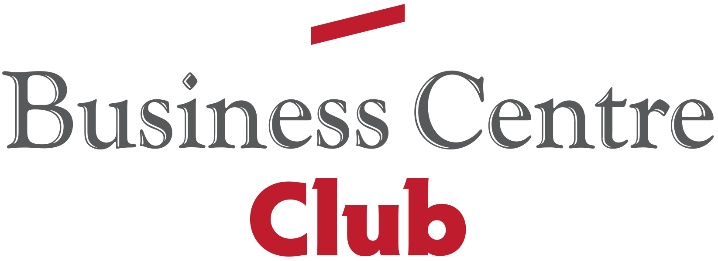 WIELKA GALA LIDERÓW BIZNESU JUŻ 27 STYCZNIA.BCC NAGRODZI NAJLEPSZE FIRMY I PRZYZNA DWIE  NAGRODY SPECJALNE !W sobotę, 27 stycznia w Warszawie odbędzie się 31. Wielka Gala Liderów Polskiego Biznesu. Podczas wydarzenia, którego organizatorem jest Business Centre Club, zostaną nagrodzone  firmy, mające szczególny wkład w rozwój polskiej gospodarki. Dodatkowo BCC wręczy nagrody specjalne: amb. Markowi Brzezinskiemu i prof. Adamowi Bodnarowi. 
- Celem konkursu Lider Polskiego Biznesu jest wyróżnianie i nagradzanie firm osiągających najlepsze wyniki ekonomiczne oraz wyróżniających się zaangażowaniem w rozwój gospodarczy kraju. Istotnym kryterium wyboru laureatów konkursu są także: etyka prowadzenia biznesu oraz działalność                         w obszarze środowiskowym i społecznym. – mówi dr Jacek Goliszewski, prezes Business Centre Club. - Po przerwie, spowodowanej pandemią i innymi okolicznościami, Wielka Gala Liderów Polskiego Biznesu powraca w formie stacjonarnej. Wydarzenie będzie okazją do spotkań przedsiębiorców z całego kraju, polityków, ludzi kultury nauki czy przedstawicieli mediów. Ponownie wręczymy prestiżowe nagrody - złote i, po raz pierwszy, platynowe statuetki Liderów Polskiego Biznesu dla najlepszych polskich firm i przedsiębiorców. – dodaje dr Jacek Goliszewski.Podczas Wielkiej Gali Liderów Polskiego Biznesu wręczane są także nagrody specjalnych, które BCC przyznaje wybitnym osobowościom z kraju i z zagranicy, które istotnie przyczyniają się do rozwoju przedsiębiorczości i gospodarki rynkowej w Polsce. Dotychczas otrzymali je m.in.: Margaret Thatcher, Angela Merkel,  George Bush i Bill Clinton, Jerzy Buzek,  Madeleine Albright, Jacques Chirac,  Lech Wałęsa, Tony Blair, Bronisław Geremek i ks. Adam Boniecki.Laureatami tegorocznej nagrody będą J.E. Mark Brzezinski – Ambasador Stanów Zjednoczonych                 w Polsce oraz prof. Adam Bodnar – były Rzecznik Praw Obywatelskich, a obecnie Minister Sprawiedliwości.Historia konkursu Lider Polskiego BiznesuKonkurs powstał w 1991 roku z inicjatywy założyciela i ówczesnego prezesa Business Centre Club                - Marka Goliszewskiego. W tym roku BCC przyzna swoje nagrody już po raz 31. W konkursie udział biorą firmy członkowskie, niezależnie od profilu działalności, rodzaju oraz struktury własności. Nominacje do Złotej Statuetki Lidera Polskiego Biznesu otrzymały firmy wyłonione przez Jury                                                  w procesie konkursowym. Spośród tych firm Jury Konkursu  wyłoni Laureatów. Diamenty do Złotej Statuetki otrzymają Laureaci poprzednich edycji konkursu, którzy utrzymali bądź poprawili swoją pozycję na rynku Podczas tegorocznej edycji po raz pierwszy przyznane zostaną Platynowe Statuetki Lidera Polskiego Biznesu za wyjątkowe osiągnięcia biznesowe.O statuetce Lidera Polskiego BiznesuStatuetkę Lidera Polskiego Biznesu zaprojektował rzeźbiarz Tadeusz Tchórzewski. Inspiracją dla artysty była rzeźba nieznanego autora z okresu międzywojennego. Statuetka odlana jest w brązie, ręcznie cyzelowana i polerowana. Pokryta 24-karatowym złotem, osadzona na marmurowej podstawie. Wysokość: 37 cm. Waga: 4,3 kg.
Tegoroczna Gala odbędzie się w największym centrum kongresowym w Polsce DoubleTree by Hilton Hotel & Conference Centre Warsaw.Więcej informacji na stronie bcc.org.pl.Kontakt dla mediów:Agencja Open Minded Group: pr@openmindedgroup.plRenta Stefanowska (BCC): renata.stefanowska@bcc.pl  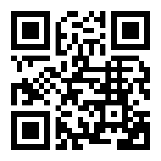 Business Centre Club to największa w kraju ustawowa organizacja indywidualnych pracodawców. Członkowie Klubu zatrudniają ponad 400 tys. pracowników, przychody firm to ponad 200 miliardów złotych, a siedziby rozlokowane są w 250 miastach. Na terenie Polski działają 22 loże regionalne. Do BCC należą przedstawiciele wszystkich branż, międzynarodowe korporacje, instytucje finansowe i ubezpieczeniowe, firmy telekomunikacyjne, najwięksi polscy producenci, uczelnie wyższe, koncerny wydawnicze i znane kancelarie prawne. Członkami BCC – klubu przedsiębiorców są także prawnicy, dziennikarze, naukowcy, wydawcy, lekarze, wojskowi i studenci. Business Centre Club w mediach społecznościowych: LinkedIn > Facebook > Twitter >